Publicado en Madrid el 24/01/2020 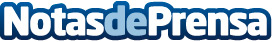 Cigna España amplía sus coberturas oncológicas e incluye nuevas pruebas diagnósticas y tratamientos en 2020Se cubrirán procedimientos como la enterografía por resonancia magnética, la rehabilitación cardíaca tras una cirugía coronaria o infarto agudo de miocardio, y el tratamiento con coils para procesos de embolización. Además, se amplía la cobertura de ligamentos biológicos procedentes de banco de hueso a cirugías de ligamentos de rodilla, y se incluye la asistencia psicoterapéutica en centros de día para trastornos de conducta alimentariaDatos de contacto:Redacción91 411 58 68Nota de prensa publicada en: https://www.notasdeprensa.es/cigna-espana-amplia-sus-coberturas-oncologicas Categorias: Nacional Medicina Sociedad Seguros Biología http://www.notasdeprensa.es